V 2 – Nachweis von Iodid in SpeisesalzMaterialien: 		Reagenzglas mit Stopfen, Pasteurpipetten, SpatelChemikalien:		jodiertes Speisesalz, Bromwasser, Chloroform, dest. WasserDurchführung: 			Ein Spatel Salz wird in einem Reagenzglas in destilliertem Wasser gelöst. Anschließend wird es mit Chloroform unterschichtet. Nun werden einige Tropfen Bromwasser hinzugegeben. Das Reagenzglas wird mit einem Stopfen verschlossen und vorsichtig geschüttelt. Beobachtung:			Die Chloroformphase färbt sich violett.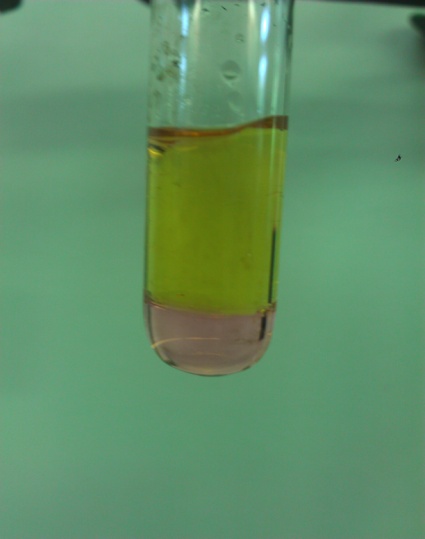 Abbildung : Die untere Chloroform-Phase ist durch elementares Iod violett verfärbt.Deutung:		Das Brom oxidiert die Iodid-Ionen zu Iod, welches sich in der organischen Phase löst. Entsorgung:	Brom und Iod werden zunächst mit Natriumthiosulfat-Lösung behandelt. Anschließend kann die Lösung in den halogenhaltigen organischen Lösungsmittelbehälter entsorgt werden.Literatur:		G. Jander, H. Wendt, Einführung in das anorganiach-chemische Praktikum, S. Hirzel Verlag Leipzig, 5. Auflage, 1962, S. 239GefahrenstoffeGefahrenstoffeGefahrenstoffeGefahrenstoffeGefahrenstoffeGefahrenstoffeGefahrenstoffeGefahrenstoffeGefahrenstoffejodiertes Speisesalzjodiertes Speisesalzjodiertes SpeisesalzH: -H: -H: -P: -P: -P: -BromwasserBromwasserBromwasserH: 330-314-400H: 330-314-400H: 330-314-400P: 210-273-304+340-305+351+338-403+233P: 210-273-304+340-305+351+338-403+233P: 210-273-304+340-305+351+338-403+233ChloroformChloroformChloroformH: 351-302-373-315H: 351-302-373-315H: 351-302-373-315P: 302+352-314P: 302+352-314P: 302+352-314Dest. WasserDest. WasserDest. WasserH: -H: -H: -P: -P: -P: -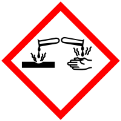 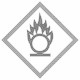 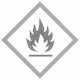 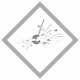 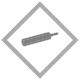 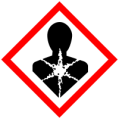 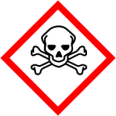 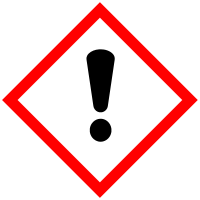 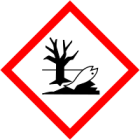 